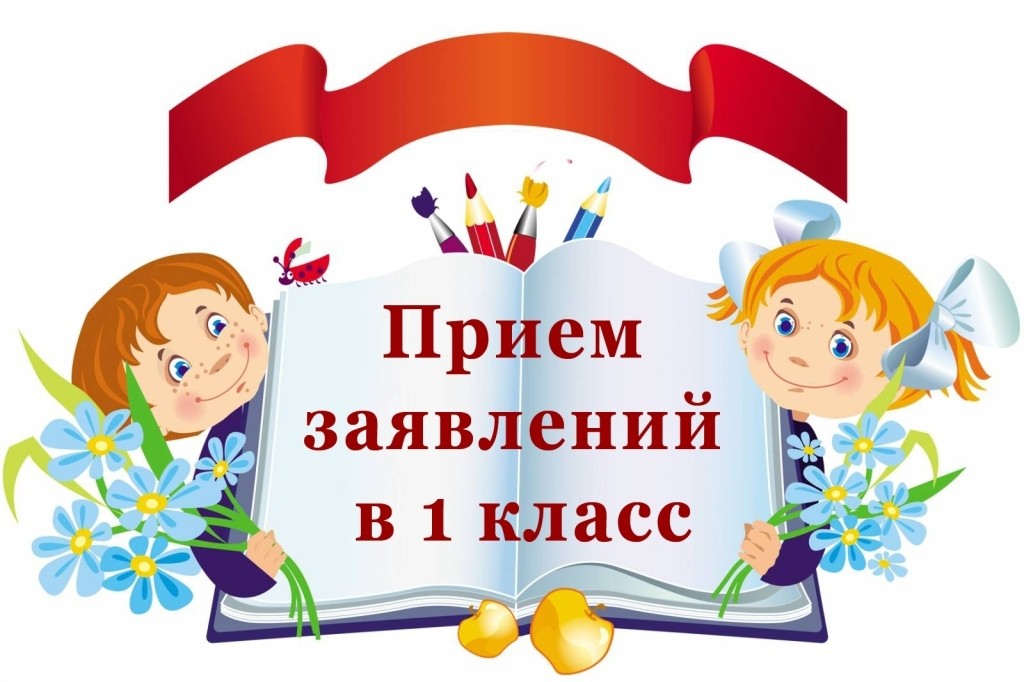              ВНИМАНИЕ!В НАШЕЙ ШКОЛЕ ВЕДЁТСЯ ПРИЁМ ДЕТЕЙ В 1 КЛАСС!ОСТАЛОСЬ МЕСТ:           4
